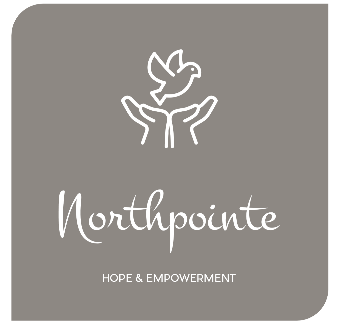 NORTHPOINTE BEHAVIORAL HEALTHCARE PROVIDER DIRECTORY All providers are accepting new service recipients Language Assistance and Accommodations If you are a person who is hearing impaired, you can utilize the Michigan Relay Center (MRC) to reach your PIHP, CMHSP or service provider.  Please call 7-1-1 and ask MRC to connect you to the number you are trying to reach. If you need a sign language interpreter, contact Northpointe Behavioral Healthcare Systems as soon as possible so that one will be made available.  Sign language interpreters are available at no cost to you. Alternative formats are available. If you do not speak English, contact Northpointe Behavioral Healthcare Systems so that arrangements can be made for an interpreter for you.  Language interpreters are available at no cost to you. Free oral language translation is available.  If someone you know does not speak English and needs services, please encourage the individual to contact Northpointe Behavioral Healthcare Systems.  For Northpointe Office in Dickinson County call 906-774-0522  For Northpointe Office in Iron County call 906-265-5126 For Northpointe Office in Menominee County call 906-863-7841 DICKINSON COUNTY Applied Behavior Analysis – provides intensive behavioral treatment, to treat children under 21 years of age with Autism Spectrum Disorders (ASD)  	Melissa Buffinton, BCBA  	Sandra Hoke, MS Assertive Community Treatment – provides services to adults with a serious mental illness 	Jennifer Ahola, RN 	Amanda Mortl, LBSWNeil (Fred) Pascoe, LLPBehavior Psychology – provides services to individuals with serious mental illness, intellectual/developmental disabilities and children with serious emotional disturbance    	WendySue Miljour-Hill, LLP Case Management – provides services to individuals with serious mental illness, intellectual/developmental disabilities and children with serious emotional disturbance  	Stacey Bartl, LLBSW Cheryl Beauchamp, LBSW  		Kathleen Hart, LLBSWChristy Harvey, LBSW  	Katie LaPine, LBSW               Denise Nicolls, RN  	Catherine Olson, RN  	Debra Wahoviak, LBSW  	Roberta Wright, LBSW, IMH-E® (II) Emergency Services – provides services to individuals with serious mental illness, intellectual/developmental disabilities and children with serious emotional disturbance Jennifer Anderson, RN Catherine Olson, RN Home Based – provides services to children, ages 0-17, with serious emotional disturbance and families                Alexandra Constantini, LLBSW  	Elizabeth Hellman, LMSW, IMH-E® (III)  	Elizabeth Holsworth, LPC               Cassandra Leslie, LLMSW  	Emily Rexses, LLBSW Nursing – provides services to individuals with serious mental illness, intellectual/developmental disabilities and children with serious emotional disturbance   	Amber Lindholm, RN  	Kylie Stapleton, RN	Patrycja Swiercz, RN  	Sandra Weesner, RN Occupational Therapy - provides services to individuals with serious mental illness, intellectual/developmental disabilities and children with serious emotional disturbance   	Lisa Osterberg, OTR  Outpatient –provides services to individuals with serious mental illness, intellectual/developmental disabilities and children with serious emotional disturbance   	Angela Bjorne, LMSW Fernando Chavarria, LLMSW                	Todd Drake, LMSW  	Erin Kusz, LMSW  	Patrick Smith, LMSW  	Karen Thompson, LMSW  	Janet Whedon-Blumenfeld, LMSW Parent Supports - parent or primary caregiver of a child with serious emotional disturbance or intellectual/developmental disabilities who serves as a support to other parents/families as part of the treatment process to be empowered, confident and have skills that will enable them to assist their child to improve in functioning.   	Lynda Reid, PSP Peer Supports – has been trained to help his/her peers to identify, achieve specific life goals; the peer specialist promotes self-determination, personal responsibility and empowerment inherent in self-directed recovery, and assists people with mental illness in regaining control over their own lives and over their own recovery process  	Terry Bidelman, CPSS Mary Carlson, CPSS Psychiatric Services – provides services to individuals with serious mental illness, intellectual/developmental disabilities and children with serious emotional disturbance  	Dr. Amit Razdan, MD Wraparound – provides services to children/youth and families that meet 2 or more of the following criteria: Children/youth who are involved in multiple child/youth serving systems Children/youth who are at risk of out-of-home placements or are currently in out-of-home placement Children/youth who have been served through other mental health services with minimal improvement in functioning The risk factors exceed capacity for traditional community-based options Numerous providers are serving multiple children/youth in a family and the identified outcomes are not being met  	Michelle Rexses, SST IRON COUNTY Applied Behavior Analysis – provides ABA services to children affected by Autism Spectrum Disorders Melissa Buffinton, BCBASandra Hoke, MS Behavior Psychology – provides services to individuals with serious mental illness, intellectual/developmental disabilities and children with serious emotional disturbance  	WendySue Miljour-Hill, LLP Case Management – provides services to individuals with serious mental illness, intellectual/developmental disabilities and children with serious emotional disturbance  	Regan Ball, SST Peggy Mattson, LBSW  	Breanna Renn, LLBSW  	Treasia Wayman, RN Emergency Services – provides services to individuals with serious mental illness, intellectual/developmental disabilities and children with serious emotional disturbance  	Jennifer Anderson, RN  	Treasia Wayman, RN Nursing – provides services to individuals with serious mental illness, intellectual/developmental disabilities and children with serious emotional disturbance Susan Guzowski, RN Occupational Therapy – provides services to individuals with serious mental illness, intellectual/developmental disabilities and children with serious emotional disturbance  	Lisa Osterberg, OTR Outpatient –provides services to individuals with serious mental illness, intellectual/developmental disabilities and children with serious emotional disturbance    	Fran Economy, LMSW  	Sarah Graff, LMSW  	Sarah Walloch, LLMSW Peer Supports –has been trained to help his/her peers to identify, achieve specific life goals; the peer specialist promotes self-determination, personal responsibility and empowerment inherent in self-directed recovery, and assists people with mental illness in regaining control over their own lives and over their own recovery process   	Jay Petroski, CPSS Psychiatric Services – provides services to individuals with serious mental illness, intellectual/developmental disabilities and children with serious emotional disturbance  	Dr. Amit Razdan, MD  MENOMINEE COUNTY Applied Behavior Analysis – provides ABA services to children affected by Autism Spectrum Disorders Melissa Buffinton, BCBA Sandra Hoke, MS Behavior Psychology – provides services to individuals with serious mental illness, intellectual/developmental disabilities and children with serious emotional disturbance  	WendySue Miljour-Hill, LLP Case Management –provides services to individuals with serious mental illness, intellectual/developmental disabilities and children with serious emotional disturbance   	Mary Gunderman, LBSW	               Christina Kakuk, LLBSW  	Donna Raboin, LBSW   	Brenda Ross, LBSW   	Kristen Verba, LBSW  Clubhouse –supports adults with a serious mental illness  	Chelsea Monfils, LLBSW Emergency Services – provides services to individuals with serious mental illness, intellectual/developmental disabilities and children with serious emotional disturbance  	Neil (Fred) Pascoe, LLP Home Based – provides services to children, ages 0-17, with serious emotional disturbance and families  	Courtney Jukkala, LMSW Ricky Kurian, LLBSW Cassandra Barron, LLMSWNursing – provides services to individuals with serious mental illness, intellectual/developmental disabilities and children with serious emotional disturbance  	Kristine Axtell, RN  	Barbara Brown, RN Occupational Therapy – provides services to individuals with serious mental illness, intellectual/developmental disabilities and children with serious emotional disturbance  	Lisa Osterberg, OTR Outpatient –provides services to individuals with serious mental illness, intellectual/developmental disabilities and children with serious emotional disturbance   	Maria Domitrovich LMSW, IMH-E® (II)  	               Angela Warzon, LMSW, QMHP/QIDP/CMHPPeer Supports – has been trained to help his/her peers to identify, achieve specific life goals; the peer specialist promotes self-determination, personal responsibility and empowerment inherent in self-directed recovery, and assists people with mental illness in regaining control over their own lives and over their own recovery process  	Francine Mackay, CPSS Psychiatric Services – provides services to individuals with serious mental illness, intellectual/developmental disabilities and children with serious emotional disturbance  	Dr. Amit Razdan, MD Wraparound – provides services to children/youth and families that meet 2 or more of the following criteria: Children/youth who are involved in multiple child/youth serving systems Children/youth who are at risk of out-of-home placements or are currently in out-of-home placement Children/youth who have been served through other mental health services with minimal improvement in functioning The risk factors exceed capacity for traditional community-based options Numerous providers are serving multiple children/youth in a family and the identified outcomes are not being met  Revised 8/31/19  	 